                                                     Филиал Муниципального автономного общеобразовательного учреждения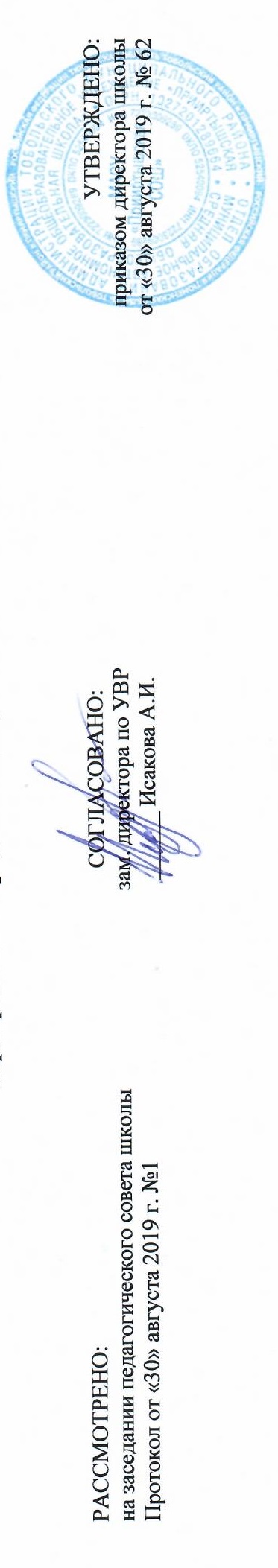  «Прииртышская средняя общеобразовательная школа»-«Епанчинская начальная общеобразовательная школа имени Я.К.Занкиева»РАБОЧАЯ ПРОГРАММА по физической культуредля 1 классана 2019-2020 учебный годПланирование составлено в соответствии 	ФГОС НОО	Составитель программы Сычева Нина Ивановна,учитель начальных классов высшей квалификационной категориид.Епанчина2019 год Планируемые результаты освоения учебного предмета «Физическая культура»Физическая культура: 1) формирование первоначальных представлений о значении физической культуры для укрепления здоровья человека (физического, социального и психологического), о ее позитивном влиянии на развитие человека (физическое, интеллектуальное, эмоциональное, социальное), о физической культуре и здоровье как факторах успешной учебы и социализации;2) овладение умениями организовывать здоровьесберегающую жизнедеятельность (режим дня, утренняя зарядка, оздоровительные мероприятия, подвижные игры и т.д.);3) формирование навыка систематического наблюдения за своим физическим состоянием, величиной физических нагрузок, данных мониторинга здоровья (рост, масса тела и др.), показателей развития основных физических качеств (силы, быстроты, выносливости, координации, гибкости), в том числе подготовка к выполнению нормативов Всероссийского физкультурно-спортивного комплекса "Готов к труду и обороне" (ГТО).В результате обучения, учащиеся, при получении начального общего образования, начнут понимать значение занятий физической культурой для укрепления здоровья, физического развития, физической подготовленности и трудовой деятельности.Знания о физической культуреУченик научится:ориентироваться в понятиях «физическая культура», «режим дня»;характеризовать назначение утренней зарядки, физкультминуток и физкультпауз, уроков физической культуры, закаливания, прогулок на свежем воздухе, подвижных игр, занятий спортом для укрепления здоровья, развития основных физических качеств;раскрывать на примерах положительное влияние занятий физической культурой на успешное выполнение учебной и трудовой деятельности, укрепление здоровья и развитие физических качеств;ориентироваться в понятии «физическая подготовка»: характеризовать основные физические качества (силу, быстроту, выносливость, равновесие, гибкость) и демонстрировать физические упражнения, направленные на их развитие;характеризовать способы безопасного поведения на уроках физической культуры и организовывать места занятий физическими упражнениями и подвижными играми (как в помещениях, так и на открытом воздухе).Ученик получит возможность научиться:выявлять связь занятий физической культурой с трудовой и оборонной деятельностью;характеризовать роль и значение режима дня в сохранении и укреплении здоровья; планировать и корректировать режим дня с учётом своей учебной и внешкольной деятельности, показателей своего здоровья, физического развития и физической подготовленности.Способы физкультурной деятельностиУченик научится:отбирать упражнения для комплексов утренней зарядки и физкультминуток и выполнять их в соответствии с изученными правилами;организовывать и проводить подвижные игры и простейшие соревнования во время отдыха на открытом воздухе и в помещении (спортивном зале и местах рекреации), соблюдать правила взаимодействия с игроками;измерять показатели физического развития (рост и масса тела) и физической подготовленности (сила, быстрота, выносливость, равновесие, гибкость) с помощью тестовых упражнений; вести систематические наблюдения за динамикой показателей.Ученик получит возможность научиться:вести тетрадь по физической культуре с записями режима дня, комплексов утренней гимнастики, физкультминуток, общеразвивающих упражнений для индивидуальных занятий, результатов наблюдений за динамикой основных показателей физического развития и физической подготовленности;целенаправленно отбирать физические упражнения для индивидуальных занятий по развитию физических качеств;выполнять простейшие приёмы оказания доврачебной помощи при травмах и ушибах.Физическое совершенствованиеУченик научится:выполнять упражнения по коррекции и профилактике нарушения зрения и осанки, упражнения на развитие физических качеств (силы, быстроты, выносливости, гибкости, равновесия); оценивать величину нагрузки по частоте пульса (с помощью специальной таблицы);выполнять организующие строевые команды и приёмы;выполнять акробатические упражнения (кувырки, стойки, перекаты);выполнять гимнастические упражнения на спортивных снарядах (перекладина, гимнастическое бревно);выполнять легкоатлетические упражнения (бег, прыжки, метания и броски мячей разного веса и объёма);выполнять игровые действия и упражнения из подвижных игр разной функциональной направленности.Ученик получит возможность научиться:сохранять правильную осанку, оптимальное телосложение;выполнять эстетически красиво гимнастические и акробатические комбинации;играть в баскетбол, футбол и волейбол по упрощённым правилам;выполнять тестовые нормативы по физической подготовке;            выполнять передвижения на лыжах.                                                                          Содержание учебного предмета «Физическая культура»Знание о физической культуре  Физическая культура как система разнообразных форм занятий физическими упражнениями по укреплению здоровья человека. Подготовка и сдача норм ГТО.Ходьба, бег, прыжки, лазанье, ползание, ходьба  как жизненно важные способы передвижения человека.Правила безопасности  во время занятий физическими упражнениями: организация мест занятий, подбор одежды, обуви и инвентаря.Гимнастика с элементами акробатики (32 ч.)Упражнения с большим и малым мячами, гимнастической палкой, набивным мячом (1 кг), обручем, флажками.Группировка; перекаты в группировке, лежа на животе и из упора стоя на коленяхЛазанье по гимнастической стенке и канату; по наклонной скамейке в упре присев и стоя на коленях; подтягивание лежа на животе по горизонтальной скамейке; перелезание через горку матов и гимнастическую скамейкуСтойка на носках, на одной ноге; ходьба по гимнастической скамейке; перешагивание через мячи; повороты на 90°; ходьба по рейкегимнастической скамейкиШаг с прискоком; приставные шаги; шаг голопа в сторону.Основная стойка; построение в колону по одному и в шеренгу, в круг; перестроение по звеньям, по заранее установленным местам; размыкание на вытянутые руки; повороты направо, налево; команды «Шагом марш», «Класс стой»Основные положения и движения рук, ног, туловища, выполняемые на месте и в движенииСочетание движений ног, туловища с одноименными и разноименными движениями рукКомбинация (комплексы) общеразвивающих упражнений различной координационной сложности.Легкоатлетические упражнения (28 ч.)Беговые упражнения: обычные бег с изменением направления движения по указанию учителя, коротким, средним и длинным шагом; в чередовании с ходьбой до 150 м; с преодолением препятствий; по размеченным участкам дорожки, челночный бег; эстафеты с бегом на скоростьХодьба: обычная на носках, на пятках, в полуприседе, с различным положением рук, под счет учителя, коротки, средним и длинным шагом. Прыжковые упражнения: на одной и на двух ногах на месте, с поворотом на 90°; с продвижением вперед на одной и на двух ногах; в длину с места, с высоты до 30 см; с разбега с приземлением на обе ноги, с разбега и отталкивания одной ногой через плоские препятствия. Игры с прыжками с использованием скакалки. Ловля и передача мяча в движении. Броски в цель. Ведения мяча правой и левой рукой в движении по прямой (шагом и бегом).Бросок набивного мяча двумя руками от груди вперед-вверх, из положения стоя ноги на ширине плеч, грудью в направлении метания; на дальность. Метание малого мяча с места на дальность, из положения стоя грудью в направлении метания; на заданное расстояние в горизонтальную и вертикальную цель с расстояния 3-4 м.Лыжная подготовка (12 ч.) Переноска и надевание лыж. Ступающий и скользящий шаг без палок и с палками Повороты переступанием. Подъемы и спуски под уклон. Передвижение на лыжах до 1 км. Игры на лыжах.Подвижные игры (27 ч.)На материале гимнастики с основами акробатики: игровые задания с использованием строевых упражнений, упражнений на внимание, силу, ловкость и координацию. На материале легкой атлетики: прыжки, бег, метание и броски; упражнения на координацию, выносливость и быстроту. На материале лыжной подготовки: эстафеты в передвижениях на лыжах, упражнения на выносливость и координацию. УРОВЕНЬ ФИЗИЧЕСКОЙ ПОДГОТОВЛЕННОСТИ1 КЛАСС        Тематическое планирование Приложение                                                                                 Календарно-тематическое планированиеКонтрольные упражненияУровеньУровеньКонтрольные упражнениявысокийсреднийнизкийвысокийсреднийнизкийКонтрольные упражненияМальчикиДевочкиПодтягиваниена         низкой перекладине из виса лежа, количество раз11 – 129 – 107 – 89 – 107 – 85 – 6Прыжок         в длину с места, см118 – 120115 – 117105 – 114116 – 118113 – 11595 – 112Наклон вперед, не сгибая ног в коленяхКоснуться лбом коленКоснуться ладонями полаКоснуться пальцами полаКоснуться лбом коленКоснуться ладонями полаКоснуться пальцами полаБег         30         м         с высокого старта, с6,2 – 6,06,7 – 6,37,2 – 7,06,3 – 6,16,9 – 6,57,2 – 7,0Бег 1000 мБез учета времениБез учета времени№ п/п                                                                                         Разделы, темыКол-во часов по рабочей программеЛёгкая атлетика151Понятие «физическая культура». Правила поведения в спортивном зале, на спортивной площадке. Построение в шеренгу, колонну. П/и «Займи своё место»2Построение в шеренгу, в колонну; понятие «низкий старт». Игра «Ловишка»3Совершенствование выполнения строевых упражнений. Контроль двигательных качеств: бег 30 м. ;понятие «высокий старт». Разучивание игры «Салки с домом»4Челночный бег. Контроль двигательных качеств: челночный бег 3 х 10м..Подвижная игра «Гуси- лебеди»5Прыжки вверх и длину с места. Обучение понятию «расчёт по порядку». Контроль пульса6Физическая культура в жизни человека.Что такое ГТО. Совершенствование выполнения строевых упражнений. Разучивание игры «Жмурки»7История возникновения  физической культуры в Древнем мире. Метание предмета на дальность.Подвижная игра « Пятнашки».8Правила контроля по видам учебных действий.Контроль двигательных качеств: метание. Эстафета «За мячом противника»9Способы передвижения человека.Прыжки в длину с места. Контроль двигательных качеств: прыжки в длину с места10Режим дня и личная гигиена для здоровья человека. Разучивание игры «Запрещённое движение»11Способы развития выносливости. Понятие « физические качества человека». Игра « Пятнашки».12Чувство ритма при выполнении бега. Разучивание игры «Воробушки-попрыгунчики»13РК Народные игры. Разучивание русской народной игры «Горелки»14Правила и ТБ в спортивном зале. Метание предмета в цель. Разучивание игры «Охотник и зайцы»15Перестроение в две шеренги. Обучение подъёму туловища. Контроль двигательных качеств: подъём туловища 30секунд. Разучивание игры « Кто быстрее схватит»Гимнастика с элементами акробатики321Вис на гимнастической стенке на время. Разучивание игры «Совушка»2Особенности выполнения упражнений гимнастики с элементами акробатики. Техника выполнения перекатов. П/и «Передача мяча в тоннеле».3Техника выполнения кувырка вперёд. Принцип проведения круговой тренировки.4Техника выполнения упражнения «стойка на лопатках». П/и «Займи своё место»5Техника выполнения упражнения «мост». Совершенствование выполнения упражнений акробатики в различных сочетаниях и передвижениях.6Контроль двигательных качеств: наклон вперёд из положения стоя. Разучивание ходьбы на носках по линии, по гимнастической скамейке.7Правила выполнения лазания по наклонной лестнице, скамейке. Игра на внимание «Класс, смирно!»8Контроль двигательных качеств: подтягивание из виса лёжа.П/и « Правильный номер»9Совершенствование выполнения упражнений в равновесии «цапля». «ласточка».Разучивание игры «Волк во рву»10Техника выполнения виса на перекладине и гимнастической стенке. П/и «Тараканчики»11Значение физкультминуток и принципов их построения. Кувырок вперёд.12Совершенствование упражнений акробатики: наклоны вперёд, сидя на полу; «мост»,полушпагат. Перекат назад в группировке.13Упражнения с гимнастическими палками. Совершенствование строевых  упражнений. Игра «Непослушные стрелки часов».14Значение закаливания для укрепления здоровья .Способы закаливания. Упражнения в паре.Игра «Удочка»15Развитие координационных способностей: упражнения в равновесии. Игра «Змейка»16Прыжки со скакалкой.Игра «Солнышко»17Эстафеты с обручем и скакалкой. Развитие координационных способностей18Совершенствование навыков лазанья и перелезания по гимнастической стенке.19Полоса препятствий. Совершенствование упражнений «стойка на лопатках», «мост», «лодочка», «рыбка»20Размыкание и смыкание приставным шагом в шеренге. Развитие ловкости в перемещении по гимнастическим стенкам. Техника выполнения кувырков вперёд. Игра «Ноги на весу».21Лазание по канату. Совершенствование упражнений с гимнастическими палками. Игра «Ноги на весу».22Вращение обруча и упражнения разминки с обручами. Развитие выносливости в круговой тренировке.23Развитие гибкости в упражнении «шпагат». Совершенствование лазанья по гимнастической стенке24Лазанье и перелезание по гимнастической стенке различными способами.Совершенствование лазанья по канату25Упоры и равновесия на руках и голове на одной ноге.Игра  «Третий лишний»26Упражнения на гимнастических скамейках. Лазанье и перелезание по гимнастической стенке. Игра «Бездомный заяц»27Полоса препятствий. Совершенствование безопасного выполнения акробатических упражнений28Парные упражнения. Совершенствование выученных упражнений в парах.29Совершенствование и усложнение полосы препятствий.  Совершенствование акробатических упражнений и ОРУ на гимнастической скамейке30Прыжки на двух ногах  разными способами. Прыжки на одной ноге и совершенствование лазанья по канату. Игра «День и ночь»31Совершенствование разученных ранее ОРУ. Разучивание игровых действий эстафет. «Весёлые старты»32Развитие двигательных качеств, выносливости и быстроты в эстафетах «Весёлые старты».Лыжная подготовка1Правила безопасности в лыжной подготовке. Правила подготовки спортивного инвентаря для занятий лыжами.122Значение занятий лыжным спортом для укрепления здоровья. Ступающий шаг на лыжах и движение на лыжах в колонне с соблюдением дистанции.3Техника поворота лыж переступанием, движение на лыжах в колонне.4Развитие умения двигаться на лыжах скользящим шагом.5Развитие выносливости в движении на лыжах без палок.Спуск на лыжах без палок.6Подъём на лыжах разными способами на склон.7Торможение на лыжах.8Правила надевания лыжных палок и техника работы рук. Движение на лыжах с помощью палок.9Скользящий шаг на лыжах с палками.10Подъём на лыжах с помощью палок.11Движение на лыжах «змейкой» и ступающим шагом в подъём с палками.12Развитие выносливости во время прохождения на лыжах 500 м в медленном темпе.Подвижные игры271Развитие координации в общеразвивающих упражнениях с малыми мячами. Броски и ловля малого мяча. Игра «Вышибалы»2Броски и ловля мяча в паре. Игра  «Антивышибалы»3Броски мяча одной рукой. Игра «Снежки»4Упражнения с мячом у стены. Игра «Охотники и утки»5Ведение мяча на месте и в продвижении.Игра «Мяч из круга»6Бросок мяча в кольцо способом «снизу».Игра «Мяч соседу»7Бросок мяча в кольцо способом «сверху».Игра «Горячая картошка»8Развитие скоростных качеств, ловкости, внимания в баскетбольных упражнениях с мячом в парах. Игра «Гонка мячей в колонне»9Броски и ловля мяча через сетку.10Броски набивного мяча из-за головы. Игра «Вышибалы» маленькими мячами.11Контроль за развитием двигательных качеств: броски набивного мяча из-за головы. Игра «Удочка»12Контроль за развитием двигательных качеств: броски малого мяча в горизонтальную цель.Игра «Быстрая подача»13Развитие координации в перекатах в группировке. Кувырок назад.Игра «Охотники и утки»14Стойка на голове. Разучивание серии акробатических упражнений.15Развитие координации в упражнениях с гимнастическими палками.Игра- эстафета с гимнастическими палками.16Упражнения акробатики у стены.Игра «Передал садись»17Комбинация акробатических элементов. Развитие скоростно -силовых качеств во время круговой тренировки.18Развитие координации посредством упоров на руках. Игра «Пустое место»19Совершенствование прыжка в длину с места. Игра «Коньки - горбунки»20Совершенствование упражнений акробатики21Контроль за развитием двигательных качеств: подтягивания на низкой перекладине из виса лёжа. Игра «Коньки - горбунки»22Развитие равновесия посредством акробатических упражнений.Игра «Охотники и утки»23Упражнения с гантелями. Игра «Пустое место»24Контроль за развитием двигательных качеств: наклон вперёд из положения стоя.Игра «Правильный номер»25Контроль за развитием двигательных качеств: поднимание туловища из положения лёжа на спине за 30 секунд. Игра «Правильный номер» с мячом.26Игровые действия эстафет с акробатическими упражнениями. Игра  «Перетяжки»27Развитие выносливости различными способами. Игра «День и ночь»Лёгкая атлетика131Низкий старт. Понятие «стартовое ускорение».2Техника прыжка в длину с разбега и с места Эстафета «Кто дальше прыгнет»3Контроль за развитием двигательных качеств: прыжок в длину с места. Прыжки через низкие барьеры.4Бег на 30 м с низкого старта. Полоса препятствий.5Контроль за развитием двигательных качеств: бег на 30 м6Метание теннисного мяча в цель и на дальность, развитие выносливости.7Контроль за развитием двигательных качеств: метание мешочка на дальность. Игра «Вороны и воробьи»8Контроль пульса. Строевые упражнения9Контроль за развитием двигательных качеств: бег 3х 10м.Игра «Пионербол»10Броски и ловля мяча. Игра «Пионербол»11Круговая тренировка. Игра «Вызов номеров»12Эстафета с бегом, прыжками и метанием13Весёлые старты                                                                                                                                                             Итого за 1 четверть24 ч.                                                                                                                                                             Итого за 2 четверть24 ч.                                                                                                                                                             Итого за 3 четверть27 ч.                                                                                                                                                             Итого за 4 четверть24ч.                                                                                                                                                             Итого за год      99 ч.№ п/п                        ТемаТип урока, форма проведения            Планируемые предметные результатыДата по плануДата по факту1Понятие «физическая культура». Правила поведения в спортивном зале, на спортивной площадке. Построение в шеренгу, колонну.П/и «Займи своё место»ВводныйОбразовательно -познавательныйНаучатся соблюдать правила безопасного поведения на уроке; выполнять действия по образцу; выполнять построение в шеренгу; выполнять комплекс утренней гимнастики02.092Построение в шеренгу, в колонну; понятие «низкий старт». Игра «Ловишка»Образовательно- тренировочный  Научатся выполнять команды на построения и перестроения; выполнять повороты на месте;выполнять комплекс утренней гимнастики04.093Совершенствование выполнения строевых упражнений. Контроль двигательных качеств: бег 30 м. ;понятие «высокий старт». Разучивание игры «Салки с домом»Образовательно- тренировочный  Научатся выполнять организующие строевые команды и приёмы; выполнять беговую разминку; выполнять бег с высокого старта06. 094Челночный бег. Контроль двигательных качеств: челночный бег 3 х 10м..Подвижная игра «Гуси- лебеди»Контроль и коррекция знанийНаучатся выполнять легкоатлетические упражнения (челночный бег); технически правильно выполнять поворот в челночном беге.09.095Прыжки вверх и длину с места. Обучение понятию «расчёт по порядку». Контроль пульсаОбразовательно-предметныйНаучатся выполнять легкоатлетические упражнения;технике движения рук и ног в прыжках  вверх и длину с места; контролировать пульс11.096Физическая культура в жизни человека. Совершенствование выполнения строевых упражнений. Разучивание игры «Жмурки»Образовательно- тренировочный  Научатся характеризовать роль и значение уроков физической культуры для укрепления здоровья;выполнять упражнение по образцу учителя и показу лучших учащихся.13.097История возникновения  физической культуры в Древнем мире. Метание предмета на дальность.Подвижная игра « Пятнашки».Образовательно -познавательныйНаучатся  технически правильно выполнять метание предмета;  выполнять организующие строевые команды и приёмы16.098Правила контроля по видам учебных действий.Контроль двигательных качеств: метание. Эстафета «За мячом противника»Контроль и коррекция знанийНаучатся выполнять упражнение, добиваясь конечного результата; организовывать и проводить эстафету; соблюдать правила взаимодействия с игроками команды18.099Способы передвижения человека.Прыжки в длину с места. Контроль двигательных качеств: прыжки в длину с местаКонтроль и коррекция знанийНаучатся  организовывать и проводить подвижные игры в помещении; соблюдать правила взаимодействия с игроками20.0910Режим дня и личная гигиена для здоровья человека. Разучивание игры «Запрещённое движение»Образовательно-предметныйНаучатся  организовывать и проводить подвижные игры в помещении; выполнять упражнение по образцу учителя и показу лучших учащихся.23.0911Способы развития выносливости. Понятие « физические качества человека».Игра « Пятнашки».Образовательно-предметныйНаучатся  организовывать и проводить подвижные игры; соблюдать правила взаимодействия с игроками25.0912Чувство ритма при выполнении бега. Разучивание игры «Воробушки-попрыгунчики»Образовательно-предметныйНаучатся самостоятельно подбирать ритм и темп своего бега; организовывать и проводить подвижные игры27.0913РКНародные игры. Разучивание русской народной игры «Горелки»Образовательно-предметныйНаучатся  организовывать и проводить народные подвижные игры; соблюдать правила взаимодействия с игроками; запоминать временные отрезки.30.0914Правила и ТБ в спортивном зале. Метание предмета в цель. Разучивание игры «Охотник и зайцы»Образовательно-предметныйНаучатся выполнять легкоатлетические упражнения в метании и броске мяча в цель; соблюдать правила взаимодействия с игроками02.1015Перестроение в две шеренги. Обучение подъёму туловища. Контроль двигательных качеств: подъём туловища 30секунд.Разучивание игры « Кто быстрее схватит»Контроль и коррекция знанийНаучатся выполнять  подъём туловища за определённый отрезок времени; выполнять организующие строевые команды и приёмы04.1016Вис на гимнастической стенке на время.Разучивание игры «Совушка»Образовательно-предметныйНаучатся выполнять упражнения для развития силы;  организовывать и проводить подвижные игры; соблюдать правила взаимодействия с игроками07.1017Особенности выполнения упражнений гимнастики с элементами акробатики. Техника выполнения перекатов. П/и «Передача мяча в тоннеле».Образовательно-предметныйНаучатся выполнять акробатические упражнения;организовывать и проводить подвижные игры;соблюдать правила взаимодействия с игроками.09.1018Техника выполнения кувырка вперёд. Принцип проведения круговой тренировки.Образовательно-предметныйНаучатся выполнять акробатические упражнения;контролировать физическое состояние при выполнении упражнений круговой тренировки11.1019Техника выполнения упражнения «стойка на лопатках». П/и «Займи своё место»Образовательно-предметныйНаучатся выполнять акробатические упражнения;добиваться достижения конечного результата.14.1020Техника выполнения упражнения «мост». Совершенствование выполнения упражнений акробатики в различных сочетаниях и передвижениях.Образовательно- тренировочный  Научатся выполнять акробатические упражнения;строиться в шеренгу по кругу и размыкаться в шеренге на вытянутые руки.16.1021Контроль двигательных качеств: наклон вперёд из положения стоя. Разучивание ходьбы на носках по линии, по гимнастической скамейке.Контроль и коррекция знанийНаучатся выполнять упражнения для развития гибкости; выполнять упражнение по образцу учителя18.1022Правила выполнения лазания по наклонной лестнице, скамейке. Игра на внимание «Класс, смирно!»Образовательно-тренировочный  Научатся выполнять упражнения для развития ловкости и координации;выполнять игровые упражнения по команде учителя21.1023Контроль двигательных качеств: подтягивание из виса лёжа.П/и « Правильный номер»Контроль и коррекция знанийНаучатся выполнять упражнения для развития силы; организовывать и проводить игровые упражнения.23.1024Совершенствование выполнения упражнений в равновесии «цапля». «ласточка».Разучивание игры «Волк во рву»Образовательно- тренировочный  Научатся выполнять упражнения для оценки динамики индивидуального развития основных физических качеств.25.1025Техника выполнения виса на перекладине и гимнастической стенке. П/и «Тараканчики»Образовательно- тренировочный  Научатся соблюдать правила поведения и предупреждения травматизма во время занятий физическими упражнениями.06.1126Значение физкультминуток и принципов их построения. Кувырок вперёд.Образовательно -познавательныйНаучатся выполнять упражнения для развития ловкости и координации.08.1127Совершенствование упражнений акробатики: наклоны вперёд, сидя на полу; «мост»,полушпагат. Перекат назад в группировке.Образовательно- тренировочный  Научатся выполнять упражнения для развития ловкости и координации.11.1128Упражнения с гимнастическими палками. Совершенствование строевых  упражнений. Игра «Непослушные стрелки часов».Образовательно- тренировочный  Научатся выполнять упражнения с предметом;выполнять команды на построение и перестроение.13.1129Значение закаливания для укрепления здоровья.Способы закаливания. Упражнения в паре.Игра «Удочка»Образовательно -познавательныйНаучатся выполнять парные упражнения;организовывать и проводить подвижные игры.15.1130Развитие координационных способностей: упражнения в равновесии. Игра «Змейка»Образовательно-предметныйНаучатся технически грамотно выполнять упражненияв равновесии; соблюдать правила взаимодействия с игроками;18.1131Прыжки со скакалкой.Игра «Солнышко»Образовательно-предметныйНаучатся выполнять прыжки со скакалкой;соблюдать правила безопасности; приземляться, смягчая прыжок20.1132Эстафеты с обручем и скакалкой. Развитие координационных способностейОбразовательно-предметныйНаучатся выполнять упражнения на гимнастической стенке; выполнять акробатические элементы (кувырки).22.1133Совершенствование навыков лазанья и перелезания по гимнастической стенке.Образовательно- тренировочный  Научатся выполнять упражнения на гимнастической стенке; соблюдать правила поведения и предупреждения травматизма во время занятий физическими упражнениями.25.1134Полоса препятствий. Совершенствование упражнений «стойка на лопатках», «мост», «лодочка», «рыбка»Образовательно- тренировочный  Научатся самостоятельно контролировать качество выполнения упражнений акробатики; соблюдать правила безопасности.27.1135Размыкание и смыкание приставным шагом в шеренге. Развитие ловкости в перемещении по гимнастическим стенкам. Техника выполнения кувырков вперёд. Игра «Ноги на весу».Образовательно-предметныйНаучатся выполнять упражнения для развития внимания, ловкости и координации; соблюдать правила поведения и предупреждения травматизма во время занятий физическими упражнениями.29.1136Лазание по канату. Совершенствование упражнений с гимнастическими палками. Игра «Ноги на весу».Образовательно-предметныйНаучатся выполнять упражнения для развития  ловкости и координации; соблюдать правила поведения и предупреждения травматизма во время занятий физическими упражнениями.02.1237Вращение обруча и упражнения разминки с обручами. Развитие выносливости в круговой тренировке.Образовательно-предметныйНаучатся вращать обруч разными способами; распределять свои силы во время выполнения круговой тренировки04.1238Развитие гибкости в упражнении «шпагат». Совершенствование лазанья по гимнастической стенкеОбразовательно-предметныйНаучатся правильно выполнять  «шпагат»; соблюдать правила поведения и предупреждения травматизма во время занятий физическими упражнениями.06.1239Лазанье и перелезание по гимнастической стенке различными способами.Совершенствование лазанья по канатуОбразовательно-предметныйНаучатся выполнять лазанье и перелезание через гимнастические снаряды; соблюдать правила безопасности09.1240Упоры и равновесия на руках и голове на одной ноге.Игра  «Третий лишний»Образовательно-предметныйНаучатся самостоятельно подбирать физические упражнения различной целевой направленности;организовывать и проводить подвижные игры11.1241Упражнения на гимнастических скамейках. Лазанье и перелезание по гимнастической стенке. Игра «Бездомный заяц»Образовательно-предметныйНаучатся регулировать физическую нагрузку во время физкультурных занятий; взаимодействовать со сверстниками по правилам проведения игровых упражнений13.1242Полоса препятствий. Совершенствование безопасного выполнения акробатических упражненийОбразовательно-предметныйНаучатся самостоятельно контролировать качество выполнения упражнений; выполнять упражнения с использованием гимнастических снарядов, инвентаря16.1243Парные упражнения. Совершенствование выученных упражнений в парах.Образовательно- тренировочный  Научатся выполнять акробатические упражнения с помощью партнёра; взаимодействовать со сверстниками по правилам проведения игровых упражнений18.1244Совершенствование и усложнение полосы препятствий.  Совершенствование акробатических упражнений и ОРУ на гимнастической скамейкеОбразовательно- тренировочный  Научатся выполнять акробатические упражнения с помощью гимнастических снарядов;  самостоятельно контролировать качество выполнения упражнений.20.1245Прыжки на двух ногах  разными способами. Прыжки на одной ноге и совершенствование лазанья по канату. Игра «День и ночь»Образовательно- тренировочный  Научатся выполнять прыжки на одной, двух ногах разными способами; соблюдать правила поведения и предупреждения травматизма во время занятий физическими упражнениями.23.1246Совершенствование разученных ранее ОРУ. Разучивание игровых действий эстафет. «Весёлые старты»Образовательно- тренировочный  Научатся самостоятельно организовывать и проводить разминку;  соблюдать правила взаимодействия с игроками25.1247Развитие двигательных качеств, выносливости и быстроты в эстафетах «Весёлые старты».Образовательно -познавательныйНаучатся соблюдать правила взаимодействия с игроками соблюдать правила поведения ипредупреждения травматизма во время физкультурных занятий27.1248Правила безопасности в лыжной подготовке. Правила подготовки спортивного инвентаря для занятий лыжами.Образовательно -познавательныйНаучатся организованно выходить с лыжами из помещения; правильно надевать лыжи; выполнять движения на лыжах по кругу, протаптывая лыжню.30.1249Значение занятий лыжным спортом для укрепления здоровья. Ступающий шаг на лыжах и движение на лыжах в колонне с соблюдением дистанции.Образовательно -познавательныйНаучатся выполнять ходьбу на лыжах ступающим шагом; двигаться на лыжах в колонне, соблюдая дистанцию13.0150Техника поворота лыж переступанием, движение на лыжах в колонне.Образовательно-предметныйНаучатся выполнять повороты на лыжах  переступанием вправо или влево; соблюдать правила безопасного поведения на лыжах.15.0151Развитие умения двигаться на лыжах скользящим шагом.Образовательно-предметныйНаучатся двигаться на лыжах скользящим шагом;соблюдать правила поведения и предупреждения травматизма на уроке физкультуры17.0152Развитие выносливости в движении на лыжах без палок.Спуск на лыжах без палок.Образовательно-предметныйНаучатся двигаться на лыжах в полуприсяде; спускаться с небольшого возвышения на лыжах в соответствии с правилами безопасности20.0153Подъём на лыжах разными способами на склон.Образовательно-предметныйНаучатся выполнять подъём ступающим и скользящим  шагом; преодолевать препятствия, встречающиеся на дистанции.22.0154Торможение на лыжах.Образовательно-предметныйНаучатся выполнять торможение падением на лыжах; соблюдать правила поведения и предупреждения травматизма на уроке физкультуры24.0155Правила надевания лыжных палок и техника работы рук. Движение на лыжах с помощью палок.Образовательно-предметныйНаучатся поочерёдно поднимать носки лыж и прижимать пятки, совершая продвижение вперёд; координировать движения рук и ног.27.0156Скользящий шаг на лыжах с палками.Образовательно-предметныйНаучатся выполнять скольжение на одной лыже; выполнять на лыжах толчок правой  и левой ногой с поочерёдным выносом рук.29.0157Подъём на лыжах с помощью палок.Образовательно-предметныйНаучатся правильно выполнять подъём и спуск на лыжах с помощью палок.31.0158Движение на лыжах «змейкой» и ступающим шагом в подъём с палками.Образовательно-предметныйНаучатся двигаться на лыжах «змейкой»; передвигаться на лыжах, преодолевая препятствия.03.0259Развитие выносливости во время прохождения на лыжах 500 м в медленном темпе.Образовательно- тренировочный  Научатся правильно называть лыжный инвентарь; передвигаться на лыжах длительное время.05.0260Развитие координации в общеразвивающих упражнениях с малыми мячами. Броски и ловля малого мяча. Игра «Вышибалы»Образовательно- тренировочный  Научатся выполнять броски и ловлю малого мяча; выполнять ОРУ с малыми мячами.07.0261.Броски и ловля мяча в паре. Игра  «Антивышибалы»Образовательно- тренировочный  Научатся выполнять броски и ловлю мяча в парах; соблюдать правила взаимодействия с игроками.17.0262Броски мяча одной рукой. Игра «Снежки»Образовательно-предметныйНаучатся выполнять броски  одной рукой; контролировать силу и высоту броска.19.0263Упражнения с мячом у стены. Игра «Охотники и утки»Образовательно-предметныйНаучатся выполнять броски и ловлю мяча у стены.21.0264Ведение мяча на месте и в продвижении.Игра «Мяч из круга»Образовательно-предметныйНаучатся выполнять ведение мяча на месте и в продвижении; соблюдать правила взаимодействия с игроками;26.0265Бросок мяча в кольцо способом «снизу».Игра «Мяч соседу»Образовательно-предметныйНаучатся выполнять бросок мяча в кольцо «снизу»;контролировать силу и высоту броска28.0266Бросок мяча в кольцо способом «сверху».Игра «Горячая картошка»Образовательно-предметныйНаучатся выполнять бросок мяча в кольцо; соблюдать правила взаимодействия с игроками02.0367Развитие скоростных качеств, ловкости, внимания в баскетбольных упражнениях с мячом в парах. Игра «Гонка мячей в колонне»Образовательно- тренировочный  (ОТ)Научатся выполнять броски мяча в кольцо разными способами; взаимодействовать со сверстниками по правилам игры с мячом.04.0368Броски и ловля мяча через сетку.Образовательно-предметныйНаучатся выполнять броски мяча через сетку и ловить высоко летящий мяч.06.0369Броски набивного мяча из-за головы.Игра «Вышибалы» маленькими мячами.Образовательно-предметныйНаучатся выполнять броски  набивного мяча из-за головы; соблюдать правила взаимодействия с игроками.11.0370Контроль за развитием двигательных качеств: броски набивного мяча из-за головы.Игра «Удочка»Контроль и коррекция знанийНаучатся технически выполнять бросок набивного мяча из-за головы.13.0371Контроль за развитием двигательных качеств: броски малого мяча в горизонтальную цель.Игра «Быстрая подача»Контроль и коррекция знанийНаучатся грамотно использовать технику метания мяча;соблюдать правила безопасного поведения.16.0372Развитие координации в перекатах в группировке. Кувырок назад.Игра «Охотники и утки»Образовательно-предметныйНаучатся технически правильно выполнять кувырок назад; соблюдать правила поведения и предупреждения травматизма на уроке физкультуры18.0373Стойка на голове. Разучивание серии акробатических упражнений.Образовательно-предметныйНаучатся выполнять упражнение по образцу учителя и показу лучших учеников; объяснять технику выполнения стойки на голове.20.0374Развитие координации в упражнениях с гимнастическими палками.Игра- эстафета с гимнастическими палками.Образовательно-предметныйНаучатся выполнять общеразвивающие упражнения в группе различными способами.23.0375Упражнения акробатики у стены.Игра «Передал садись»Образовательно- тренировочный  Научатся технически  грамотно выполнять стойку на руках у стены.06.0476Комбинация акробатических элементов. Развитие скоростно -силовых качеств во время круговой тренировки.Образовательно-предметныйНаучатся выполнять акробатические комбинации на высоком техническом уровне, соблюдая правила безопасности поведения.08.0477Развитие координации посредством упоров на руках. Игра «Пустое место»Применение знаний и уменийНаучатся выполнять упражнения для развития координации.10.0478Совершенствование прыжка в длину с места. Игра «Коньки - горбунки»Применение знаний и уменийНаучатся технически правильно выполнять прыжок с места13.0479Совершенствование упражнений акробатикиКонтроль и коррекция знанийНаучатся выполнять акробатические упражнения.15.0480Контроль за развитием двигательных качеств: подтягивания на низкой перекладине из виса лёжа. Игра «Коньки - горбунки»Контроль и коррекция знанийНаучатся выполнять прямой хват при подтягивании;соблюдать правила взаимодействия с игроками.17.0481Развитие равновесия посредством акробатических упражнений.Игра «Охотники и утки»Образовательно- тренировочный  Научатся выполнять упражнения для развития равновесия20.0482Упражнения с гантелями. Игра «Пустое место»Образовательно- тренировочный  Научатся выполнять упражнения с гантелями различными способами.  22.0483Контроль за развитием двигательных качеств: наклон вперёд из положения стоя.Игра «Правильный номер»Контроль и коррекция знанийНаучатся выполнять упражнения для развития гибкости различными способами.   24.0484Контроль за развитием двигательных качеств: поднимание туловища из положения лёжа на спине за 30 секунд. Игра «Правильный номер» с мячом.Контроль и коррекция знанийНаучатся выполнять упражнения для развития скоростно — силовых качеств; организовывать и проводить подвижные игры.27.0485Игровые действия эстафет с акробатическими упражнениями. Игра  «Перетяжки»Образовательно-предметныйНаучатся соблюдать безопасного поведения при выполнении упражнений акробатики.29.0486Развитие выносливости различными способами.Игра «День и ночь»Образовательно-предметныйНаучатся равномерно распределять силы во время продолжительного бега06.0487Низкий старт. Понятие «стартовое ускорение».Образовательно-предметныйНаучатся выполнять упражнения для развития скоростно — силовых качеств; грамотно использовать технику низкого старта при выполнении бега.08.0588Техника прыжка в длину с разбега и с местаЭстафета «Кто дальше прыгнет»Образовательно-предметныйНаучатся технически правильно выполнять прыжок в длину с разбега, соблюдая правила безопасности.13.0589Контроль за развитием двигательных качеств: прыжок в длину с места. Прыжки через низкие барьеры.Контроль и коррекция знанийНаучатся выполнять прыжки через низкие барьеры во время бега.15.0590Бег на 30 м с низкого старта. Полоса препятствий.Образовательно-предметныйНаучатся выполнять бег, преодолевая различные препятствия.18.0591Контроль за развитием двигательных качеств: бег на 30 мКонтроль и коррекция знанийНаучатся равномерно распределять свои силы во время бега с ускорением.18.0592Метание теннисного мяча в цель и на дальность, развитие выносливости.Образовательно-предметныйНаучатся выполнять легкоатлетические упражнения (метание  теннисного мяча с правильной постановкой руки)20.0593Контроль за развитием двигательных качеств: метание мешочка на дальность. Игра «Вороны и воробьи»Контроль и коррекция знанийНаучатся  грамотно использовать технику метания мешочка при выполнении упражнений.20.0594Контроль пульса. Строевые упражненияОбразовательно-предметныйНаучатся выполнять подсчёт пульса; выполнять организующие строевые команды и приёмы.22.0595Контроль за развитием двигательных качеств: бег 3х 10м.Игра «Пионербол»Контроль и коррекция знанийНаучатся равномерно распределять свои силы во время челночного бега; оценивать величину нагрузки по частоте пульса.22.0596Броски и ловля мяча. Игра «Пионербол»Образовательно-предметныйНаучатся  грамотно использовать технику броска и ловли мяча во время игры; соблюдать правила поведения и предупреждения травматизма во время занятий физкультурой.25.0597Круговая тренировка. Игра «Вызов номеров»Образовательно-предметныйНаучатся равномерно распределять свои силы во время  бега с ускорением; оценивать величину нагрузки по частоте пульса.25.0598Эстафета с бегом, прыжками и метаниемОбразовательно-предметныйНаучатся выполнять упражнения для развития силы, выносливости и ловкости различными способами.27.0599Весёлые стартыОбразовательно -познавательныйНаучатся соблюдать правила взаимодействия с игроками соблюдать правила поведения ипредупреждения травматизма во время физкультурных занятий29.05